Thursday:Daily Activities​Morning MeetingSpellings: Learn spellings daily.Writing: Set a timer for 5 minutesand do some "free writing" or "free typing" on a topic ofyour choice. Reading: Try to read for at least 15minutes (or more if you can)!Maths: Daily 10 Mental Maths Questions. Try level 1 or 2. Skip counting: in 10s. (10, 20, 30, 40, 50,60, 70, 80, 90. 100)Tables: Practice 9+ tables.Whole-school event: Go to the Well-being Fortnight page for today’s activity.1. English: Spellings.Practise spelling your words for your test tomorrow.Writing.Visit the Seesaw app for today’s activity. Enjoy using this new way of learning! :) 2. Maths: Today we are doing some problem solving activities on place value.Problem solving activities are fun because we get to read and do maths!Here are 3 problems. Write the answer in your copy or on a piece of paper.Mary went to the shop and bought 30 sweets. How many tens could she make with the 30 sweets?John went to a fruit market and bought 46 apples? How many tens and how many units did he have?Lisa counted 125 trees in a forest. How many hundred how many tens and how many units did she count?Now, complete the worksheet below, read it carefully and slowly!*Challenge- Open the resource titled ‘Maths challenge  2’ and complete Thursday.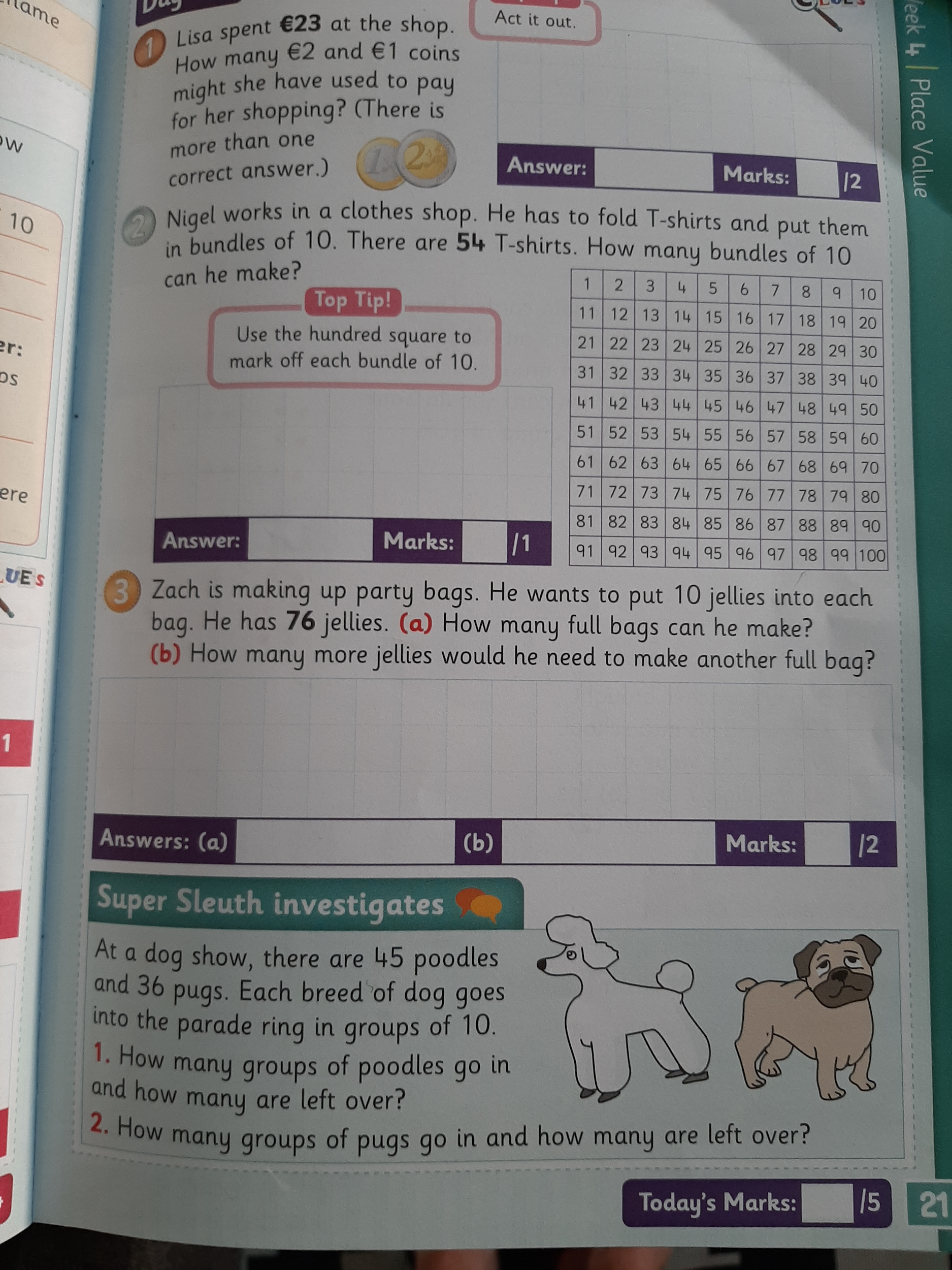 4. GaeilgeLook back on this week’s Home Learning page and click on the resources titled Cé mhéad? - Watch videoCeacht 3 - Watch videoGive the Gaeilge activity sheet below a try! 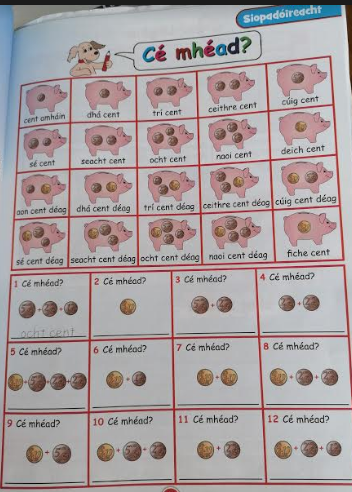 